Versünnep 20152015. április 9-én nagy sikerrel tartottuk meg iskolánk szavalóversenyét, amely az elmúlt évihez hasonlóan országos rendezvénysorozathoz illeszkedett. Jelenlétével, és a zsűri elnöki tisztének betöltésével emelte még rangosabbá az eseményt Kalocsai Zsuzsa, Jászai Mari-díjas Érdemes Művész, a Budapesti Operettszínház primadonnája.
Értő szívvel és lélekkel hallgatta az iskolások produkcióit, majd az eredményhirdetéskor meleg szavakkal biztatott, értékelt.
A líra gyöngyszemeit felvonultató délutánon a következő eredmények születtek: Alsó tagozat:
I. Muhita Zsombor 1.o.
II. Lomniczy Gergely 4.o.
III. Kovács Alexa 3.o.Felső tagozat:
I. Rigó Kata 7.o.
II. Mayer Blanka 5.o.
III. Heitmár Anna 5.o.Különdíjasok:
Gaál Annabella 3.o.
Jánosi Réka 2.o.
Kertész Mátyás 5.o.Sallay Orsolya
szervezőA fotókat és videókat köszönjük Illés Józsefnek!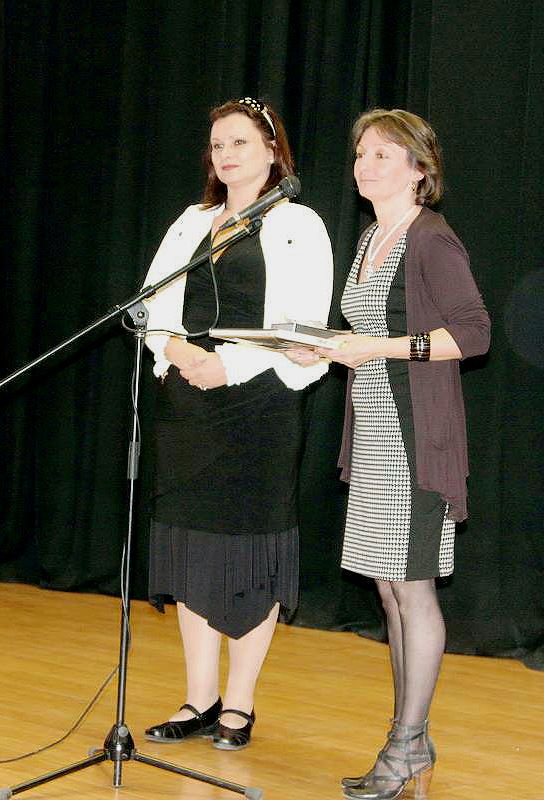 